Personal details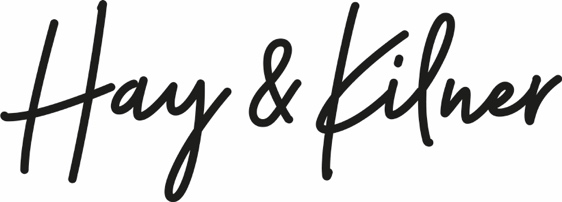 Applying forYour applicationQualificationsSchools/CollegesGCSE or Equivalent Subjects A-Levels
AS-levels, Baccalaureate, Scottish Highers or other A-level Equivalent ExaminationsUCAS Tariff: Baccalaureate Total (if applicable): DegreeCourse Title: Type: Grade: Additional Information: Degree ModulesAdditional Information:Have you ever had to re-sit an exam: 		If yes, which exam(s) and what was the outcome:Are there any important mitigating reasons why you feel that the exam results you have listed do not fully reflect your abilities? Postgraduate CoursesComplete as appropriate to your circumstances.CPE/GDLLPCSQEOther post-graduate courseOther SkillsDo you have any additional qualifications or skills (e.g. language, IT or professional qualifications)? If so, provide details below: Non-legal Work ExperienceAdditional Information: Additional Information:Legal Work ExperienceWhat have you learnt from your legal work experience (200 words)Referees Academic RefereePrevious or current employerFirst NameMiddle NameLast NameKnown As (If different from first name)EmailPhone numberAddressCorrespondence Address 
(If different from above)Have you previously applied to Hay & Kilner for any position?If yes, please give details belowYES/NODo you have any links with Hay & Kilner?If yes, please give details belowYES/NODo you have any connections with the North East of England? YES/NOFamily            School University    Postgraduate   Work CurrentlyFamily            School University    Postgraduate   Work CurrentlyDo you have the right to work in the UK?YES/NOYES/NOHow did you hear about Hay & Kilner?Please state belowHow did you hear about Hay & Kilner?Please state belowAre there any adjustments or special arrangements that may assist you at an assessment day or interview? If yes, please let us know and we shall take any steps possible to assist you.Are there any adjustments or special arrangements that may assist you at an assessment day or interview? If yes, please let us know and we shall take any steps possible to assist you.NameTownFromToSubjectGradeYear TakenLevelSubjectGradeYear TakenSubjectGradeYear TakenLevelUniversityFromToLaw DegreeSubject% GradeYearOptionalProviderStatusGradeAny additional informationProviderStatusGradeAny additional informationProviderStatusGradeAny additional informationProviderStatusGradeAny additional informationEmployerPositionFromToDuties and achievementsEmployerPositionFromToDuties and achievementsOrganisationPositionFromToDetails of duties / experience gainedOrganisationFromToDetails of duties / experience gainedNamePositionCompany/OrganisationRelationship To YouAddressTelephone NumberEmail AddressNamePositionCompany/OrganisationRelationship To YouAddressTelephone NumberEmail Address